   Smer: Medicinska sestra – Tehničar   I I godina    Autori:  Branko Radivojević, Jevrem Janjić, Miroslav Pavlov   PITANJA: Temperatura i količina toploteToplotni kapacitetIdealni gasAvogadrov zakonJednačina stanja idealnog gasaPrvi princip termodinamikeModel fluidaHidrostatički pritisakAerostatički pritisakSila potiskaJednačina kontinuitetaBernulijeva jednačinaBumzenov šmrkProtokKristaliSimetrija kristalaElementarna ćelijaMonokristal i polikristalPolimeriHukov zakonKulonov zakonJačina električne strujeElektromotorna struja i naponElektrična otpornost provodnika i poluprovodnikaOmov zakon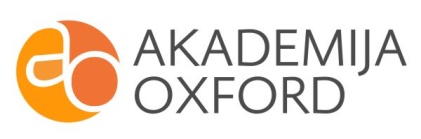 